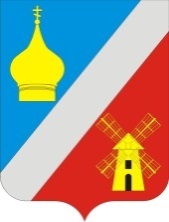 АДМИНИСТРАЦИЯФедоровского сельского поселенияНеклиновского района Ростовской области__________________________________________________ РАСПОРЯЖЕНИЕ26.10.2022года	                                    № 97	                         с. ФедоровкаВ соответствии с п.2 ст.14  64 ФЗ от 08.03.2022г. «О внесении изменений в отдельные законодательные акты Российской Федерации»,  руководствуясь Уставом муниципального образования «Федоровское сельское поселение»:Внести изменения в распоряжение Администрации Федоровского сельского поселения от 24.02.2022г. №7 «Об утверждении Плана мероприятий по актуализации административных  регламентов предоставления муниципальных услуг с учетом положений Федерального закона от 27.07.2010 №210-ФЗ» изложив приложение к нему в новой редакции, согласно приложению, к настоящему распоряжению.В пункте 2 цифры «2022» заменить цифрами «2023»В пункте 2 цифры «2023» заменить цифрами «2024»4. 	Контроль за исполнением настоящего распоряжения оставляю за собой.Глава АдминистрацииФедоровского сельского поселения		    Л.Н. ЖелезнякПлан мероприятий по актуализации административных регламентов предоставления муниципальных услуг с учетом положений Федерального закона от 27.07.2010 № 210-ФЗФедоровское сельское поселение Неклиновского района(наименование муниципального района)О внесении изменений в распоряжение Администрации Федоровского сельского поселения от 24.02.2022г №7 «Об утверждении Плана мероприятий по актуализации административных регламентов предоставления муниципальных услуг с учетом положений Федерального закона от 27.07.2010 №210-ФЗ»Приложение к Распоряжению Администрации Федоровского сельского поселенияОт26.10.2022 № 97№ п/пНаименование муниципальной услугиРеквизиты правового акта, утверждающего административный регламентПланируемые сроки утверждения цифрового административного регламента с использованием ФРГУНаименование органа, структурного подразделения администрации, предоставляющего муниципальную услугу, ФИО ответственного исполнителя12342. Муниципальные услуги, предоставляемые органами местного самоуправления городских, сельских поселений2. Муниципальные услуги, предоставляемые органами местного самоуправления городских, сельских поселений2. Муниципальные услуги, предоставляемые органами местного самоуправления городских, сельских поселений2. Муниципальные услуги, предоставляемые органами местного самоуправления городских, сельских поселений2. Муниципальные услуги, предоставляемые органами местного самоуправления городских, сельских поселений2.1. Наименование муниципального образования2.1. Наименование муниципального образования2.1. Наименование муниципального образования2.1. Наименование муниципального образования2.1. Наименование муниципального образованияПостановление №35 от 30.03.2021г. «Об утверждении реестра муниципальных услуг муниципального образования «Федоровское сельское поселение»Постановление №35 от 30.03.2021г. «Об утверждении реестра муниципальных услуг муниципального образования «Федоровское сельское поселение»Постановление №35 от 30.03.2021г. «Об утверждении реестра муниципальных услуг муниципального образования «Федоровское сельское поселение»Постановление №35 от 30.03.2021г. «Об утверждении реестра муниципальных услуг муниципального образования «Федоровское сельское поселение»Постановление №35 от 30.03.2021г. «Об утверждении реестра муниципальных услуг муниципального образования «Федоровское сельское поселение»1.Выдача актов приемочной комиссии после переустройства и (или) перепланировки жилого помещенияПостановление Администрации Федоровского сельского поселения Неклиновского района  №60 от  21.06.201720.12.2024Администрация Федоровского сельского поселения Неклиновского районаНистиренко Анастасия Александровна2.Выдача арендатору земельного участка согласия на залог права аренды земельного участкаПостановление Администрации Федоровского сельского поселения Неклиновского района  №59 от  21.06.201720.12.2024Администрация Федоровского сельского поселения Неклиновского районаНистиренко Анастасия Александровна3Выдача справки об отсутствии (наличии) задолженности по арендной плате за земельный участокПостановление Администрации Федоровского сельского поселения Неклиновского района  №59 от  21.06.201720.12.2024Администрация Федоровского сельского поселения Неклиновского районаНистиренко Анастасия Александровна4Выдача уведомления о соответствии (несоответствии) указанных в уведомлении о планируемом строительстве объекта индивидуального жилищного строительства или садового дома параметрам и допустимости размещения объекта индивидуальногоПостановление Администрации Федоровского сельского поселения Неклиновского района  №144 от  05.12.201820.12.2024Администрация Федоровского сельского поселения Неклиновского районаНистиренко Анастасия Александровна5Выдача уведомления о соответствии построенных или реконструированных объектов индивидуального жилищного строительства или садового дома требованиям законодательства о градостроительной деятельностиПостановление Администрации Федоровского сельского поселения Неклиновского района  №145 от  05.12.201820.12.2024Администрация Федоровского сельского поселения Неклиновского районаНистиренко Анастасия Александровна6Заключение договоров аренды муниципального имущества (за исключением земельных участков) на новый срокПостановление Администрации Федоровского сельского поселения Неклиновского района  №60 от  21.06.201720.12.2024Администрация Федоровского сельского поселения Неклиновского районаНистиренко Анастасия Александровна7Заключение дополнительных соглашений к договорам аренды, безвозмездного пользования земельным участкомПостановление Администрации Федоровского сельского поселения Неклиновского района  №59 от  21.06.201720.12.2024Администрация Федоровского сельского поселения Неклиновского районаНистиренко Анастасия Александровна8Заключение дополнительных соглашений к договорам аренды муниципального имущества(за исключением земельных участков)Постановление Администрации Федоровского сельского поселения Неклиновского района  №59 от  21.06.201720.12.2024Администрация Федоровского сельского поселения Неклиновского районаНистиренко Анастасия Александровна9Изменение вида разрешенного использования земельных участковПостановление Администрации Федоровского сельского поселения Неклиновского района  №59 от  21.06.201720.12.2024Администрация Федоровского сельского поселения Неклиновского районаНистиренко Анастасия Александровна10Перевод жилого помещения в нежилое помещение и нежилого помещения в жилое помещениеПостановление Администрации Федоровского сельского поселения Неклиновского района  №60 от  21.06.201720.12.2024Администрация Федоровского сельского поселения Неклиновского районаНистиренко Анастасия Александровна11Передача в муниципальную собственность ранее приватизированных жилых помещенийПостановление Администрации Федоровского сельского поселения Неклиновского района  №60 от  21.06.201720.12.2024Администрация Федоровского сельского поселения Неклиновского районаНистиренко Анастасия Александровна12Передача в собственность граждан занимаемых ими жилых помещений, находящихся в муниципальной собственности (приватизация муниципального жилого фонда)Постановление Администрации Федоровского сельского поселения Неклиновского района  №60 от  21.06.201720.12.2024Администрация Федоровского сельского поселения Неклиновского районаНистиренко Анастасия Александровна13 Постановка на учет граждан в качестве нуждающихся в жилых помещениях, предоставляемых по договорам социального наймаПостановление Администрации Федоровского сельского поселения Неклиновского района  №60 от  21.06.201720.12.2024Администрация Федоровского сельского поселения Неклиновского районаМаудер Ксения Андреевна14Предварительное согласование предоставления земельного участкаПостановление Администрации Федоровского сельского поселения Неклиновского района  №59 от  21.06.201720.12.2024Администрация Федоровского сельского поселения Неклиновского районаНистиренко Анастасия Александровна15Предоставление земельного участка в аренду без проведения торговПостановление Администрации Федоровского сельского поселения Неклиновского района  №59 от  21.06.201720.12.2024Администрация Федоровского сельского поселения Неклиновского районаНистиренко Анастасия Александровна16Предоставление земельного участка, в собственность бесплатноПостановление Администрации Федоровского сельского поселения Неклиновского района  №59 от  21.06.201720.12.2024Администрация Федоровского сельского поселения Неклиновского районаНистиренко Анастасия Александровна17Предоставление земельных участков, находящихся в муниципальной собственности, для целей, не связанных со строительством единственному заявителюПостановление Администрации Федоровского сельского поселения Неклиновского района  №59 от  21.06.201720.12.2024Администрация Федоровского сельского поселения Неклиновского районаНистиренко Анастасия Александровна18Предоставление информации об объектах учета из реестра муниципального имуществаПостановление Администрации Федоровского сельского поселения Неклиновского района  №60 от  21.06.201720.12.2024Администрация Федоровского сельского поселения Неклиновского районаНистиренко Анастасия Александровна19Предоставление муниципального имущества (за исключением земельных участков) в аренду без проведения торговПостановление Администрации Федоровского сельского поселения Неклиновского района  №60 от  21.06.201720.12.2024Администрация Федоровского сельского поселения Неклиновского районаНистиренко Анастасия Александровна20Предоставление правообладателю муниципального имущества, а также земельных участков, заверенных копий правоустанавливающих документовПостановление Администрации Федоровского сельского поселения Неклиновского района  №59 от  21.06.201720.12.2024Администрация Федоровского сельского поселения Неклиновского районаНистиренко Анастасия Александровна21Предоставление разрешения на условно разрешенный вид использования земельного участка или объекта капитального строительстваПостановление Администрации Федоровского сельского поселения Неклиновского района  №60 от  21.06.201720.12.2024Администрация Федоровского сельского поселения Неклиновского районаНистиренко Анастасия Александровна22Прекращение права постоянного (бессрочного) пользования земельным участком или права пожизненного наследуемого владения земельным участкомПостановление Администрации Федоровского сельского поселения Неклиновского района  №59 от  21.06.201720.12.2024Администрация Федоровского сельского поселения Неклиновского районаНистиренко Анастасия Александровна23Прием заявлений и выдача документов о согласовании переустройства и (или) перепланировки жилого помещенияПостановление Администрации Федоровского сельского поселения Неклиновского района  №60 от  21.06.201720.12.2024Администрация Федоровского сельского поселения Неклиновского районаНистиренко Анастасия Александровна24Присвоение, изменение и аннулирование адреса объекта адресацииПостановление Администрации Федоровского сельского поселения Неклиновского района  №59 от  21.06.201720.12.2024Администрация Федоровского сельского поселения Неклиновского районаНистиренко Анастасия Александровна25Продажа земельного участка без проведения торговПостановление Администрации Федоровского сельского поселения Неклиновского района  №59 от  21.06.201720.12.2024Администрация Федоровского сельского поселения Неклиновского районаНистиренко Анастасия Александровна26Расторжение договора аренды, безвозмездного срочного пользования земельным участкомПостановление Администрации Федоровского сельского поселения Неклиновского района  №59 от  21.06.201720.12.2024Администрация Федоровского сельского поселения Неклиновского районаНистиренко Анастасия Александровна27Расторжение договора аренды муниципального имущества (за исключением земельных участков)Постановление Администрации Федоровского сельского поселения Неклиновского района  №60 от  21.06.201720.12.2024Администрация Федоровского сельского поселения Неклиновского районаНистиренко Анастасия Александровна28Сверка арендных платежей с арендаторами земельных участков, муниципального имуществаПостановление Администрации Федоровского сельского поселения Неклиновского района  №59 от  21.06.201720.12.2024Администрация Федоровского сельского поселения Неклиновского районаНистиренко Анастасия Александровна29Согласование проектных решений по отделке фасадов (паспортов цветовых решений фасадов) при ремонте зданий, сооружений и временных объектовПостановление Администрации Федоровского сельского поселения Неклиновского района  №268 от  30.09.201520.12.2024Администрация Федоровского сельского поселения Неклиновского районаНистиренко Анастасия Александровна30Согласование проектов внешнего благоустройства и элементов внешнего благоустройства, в том числе проектов декоративной подсветки фасадов зданий и сооружений, памятников, малых архитектурных формПостановление Администрации Федоровского сельского поселения Неклиновского района  №268 от  30.09.201520.12.2024Администрация Федоровского сельского поселения Неклиновского районаНистиренко Анастасия Александровна31Устранение технических ошибок в правоустанавливающих документах о предоставлении земельного участка, принятых органами местного самоуправленияПостановление Администрации Федоровского сельского поселения Неклиновского района  №59 от  21.06.201720.12.2024Администрация Федоровского сельского поселения Неклиновского районаНистиренко Анастасия Александровна32Уточнение вида и принадлежности платежей по арендной плате или возврат излишне оплаченных денежных средств за муниципальное имуществоПостановление Администрации Федоровского сельского поселения Неклиновского района  №59 от  21.06.201720.12.2024Администрация Федоровского сельского поселения Неклиновского районаНистиренко Анастасия Александровна33Дача письменных разъяснений налогоплательщикам по вопросам применения правовых актов Федоровского сельского поселения о местных налогах и сборахПостановление Администрации Федоровского сельского поселения Неклиновского района  №24 от  11.02.202120.12.2024Администрация Федоровского сельского поселения Неклиновского районаНистиренко Анастасия Александровна34Согласование схем расположения объектов газоснабжения используемых для обеспечения населения газомПостановление Администрации Федоровского сельского поселения Неклиновского района  №36 от  01.04.202120.12.2024Администрация Федоровского сельского поселения Неклиновского районаНистиренко Анастасия Александровна